Publicado en España el 01/04/2019 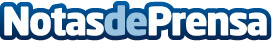 Fersay renueva su compromiso con la Formación Profesional DualEl pasado miércoles 20 de marzo tuvo lugar la jornada Las sectoriales: actor clave para la implementación de la FP Dual en las pymes, a la que asistió en representación de Fersay el director gerente José CarrascoDatos de contacto:Pura de RojasALLEGRA COMUNICACION91 434 82 29Nota de prensa publicada en: https://www.notasdeprensa.es/fersay-renueva-su-compromiso-con-la-formacion_1 Categorias: Franquicias Emprendedores Recursos humanos Formación profesional http://www.notasdeprensa.es